DATOS SOLICITADOS PARA FICHAS DE TRÁMITES/SERVICIOS MUNICIPALESFICHA DE TRÁMITE O SERVICIOFICHA DE TRÁMITE O SERVICIOFICHA DE TRÁMITE O SERVICIOFICHA DE TRÁMITE O SERVICIOFICHA DE TRÁMITE O SERVICIODependencia o EntidadDependencia o EntidadJunta de Agua Potable, Drenaje, Alcantarillado y Saneamiento del Municipio de Irapuato, Gto.Junta de Agua Potable, Drenaje, Alcantarillado y Saneamiento del Municipio de Irapuato, Gto.Junta de Agua Potable, Drenaje, Alcantarillado y Saneamiento del Municipio de Irapuato, Gto.Nombre de la Unidad AdministrativaNombre de la Unidad AdministrativaGerencia de Comercialización / Dirección de Atención a UsuariosGerencia de Comercialización / Dirección de Atención a UsuariosGerencia de Comercialización / Dirección de Atención a UsuariosNombre del Trámite o ServicioNombre del Trámite o ServicioNombre del Trámite o ServicioClaveFecha de RegistroConexión de Toma de Agua en Tierra de 1/2 pulgada hasta 6 metros de largoConexión de Toma de Agua en Tierra de 1/2 pulgada hasta 6 metros de largoConexión de Toma de Agua en Tierra de 1/2 pulgada hasta 6 metros de largoMS-IRA-JA-0131/01/2018Objetivo del Trámite o ServicioObjetivo del Trámite o ServicioObjetivo del Trámite o ServicioObjetivo del Trámite o ServicioObjetivo del Trámite o ServicioProporcionar el servicio de conexión de toma de agua a la red general.Proporcionar el servicio de conexión de toma de agua a la red general.Proporcionar el servicio de conexión de toma de agua a la red general.Proporcionar el servicio de conexión de toma de agua a la red general.Proporcionar el servicio de conexión de toma de agua a la red general.UsuariosUsuariosUsuariosUsuariosUsuariosPúblico en generalPúblico en generalPúblico en generalPúblico en generalPúblico en generalDocumento que se ObtieneDocumento que se ObtieneCostoTiempo de RespuestaVigencia del ServicioComprobante de pagoComprobante de pago1.- Banqueta de Tierra $941.90                2.-Toma corta de hasta 6 mts de longitud $1854.10                            3.- Toma larga de hasta 10 mts de longitud $2658.10. * El costo del metro adicional después de 10 metros de tierra es de $182.20  En todos los giros es mas IVA.5 díasÚnicaLUGAR DONDE SE REALIZALUGAR DONDE SE REALIZALUGAR DONDE SE REALIZALUGAR DONDE SE REALIZALUGAR DONDE SE REALIZAOficina ReceptoraOficina ReceptoraOficinas GeneralesOficinas GeneralesOficinas GeneralesDomicilioDomicilioProlongación Juan José Torres Landa # 1720, Colonia Independencia C.P. 36569MunicipioIrapuato, Gto.TeléfonoTeléfono01 (462) 60 6 91 00 ext. 160 y 186.FaxNo aplica.HorarioHorarioLunes a Viernes de 8:00 a.m. a 3:30 p.m.Correo Electrónicoatenciondeusuarios@japami.gob.mxOficina ResultoraOficina ResultoraOficinas Generales, Dirección de Operación      Oficinas Generales, Dirección de Operación      Oficinas Generales, Dirección de Operación      Oficina ReceptoraOficina ReceptoraOficinas Los ReyesOficinas Los ReyesOficinas Los ReyesDomicilioBlvd. Los Reyes #415, Col. Los ReyesMunicipioIrapuato, Gto.Teléfono01 (462) 62 7 01 97FaxNo aplica.HorarioLunes a Viernes de 8:00 a.m. a 3:30 p.m.Correo Electrónicoatenciondeusuarios@japami.gob.mxOficina ResultoraOficinas Los ReyesOficinas Los ReyesOficinas Los ReyesOficina ReceptoraCentro de GobiernoCentro de GobiernoCentro de GobiernoDomicilioÁlvaro Obregón 148, Barrio de San Vicente, 36588 Irapuato, Gto.MunicipioIrapuato, Gto.Teléfono01 (462) 60 69 999, ext. 1622.FaxNo aplica.HorarioLunes a Viernes de 8:30 a.m. a 3:30 p.m.Correo Electrónicoatenciondeusuarios@japami.gob.mxOficina ResultoraCentro de Gobierno / 1er piso (Ventanilla VEN)Centro de Gobierno / 1er piso (Ventanilla VEN)Centro de Gobierno / 1er piso (Ventanilla VEN)REQUISITOSREQUISITOSREQUISITOSDOCUMENTOS REQUERIDOSDOCUMENTOS REQUERIDOSREQUISITOSREQUISITOSREQUISITOSORIGINALCOPIA SIMPLE1. Que exista red de agua potable por parte del Organismo Operador en el domicilio solicitado (comprobación de JAPAMI)1. Que exista red de agua potable por parte del Organismo Operador en el domicilio solicitado (comprobación de JAPAMI)1. Que exista red de agua potable por parte del Organismo Operador en el domicilio solicitado (comprobación de JAPAMI)102. Que exista factibilidad de servicio y pago de derechos de incorporación de agua.  2. Que exista factibilidad de servicio y pago de derechos de incorporación de agua.  2. Que exista factibilidad de servicio y pago de derechos de incorporación de agua.  103. Realizar el pago de la conexión en Caja3. Realizar el pago de la conexión en Caja3. Realizar el pago de la conexión en Caja114. Croquis de localización4. Croquis de localización4. Croquis de localización105. Firma de Contrato5. Firma de Contrato5. Firma de Contrato01ObservacionesObservacionesObservacionesObservacionesObservaciones* Datos y documentos específicos que debe contener o se deben adjuntar al trámite:Tener contrato der servicios.El usuario debe de pasar al Área de Atención a Usuarios y después a Caja.El cobro de la conexión será adicional al costo del contrato cuando no se cuente con el servicio.* Datos y documentos específicos que debe contener o se deben adjuntar al trámite:Tener contrato der servicios.El usuario debe de pasar al Área de Atención a Usuarios y después a Caja.El cobro de la conexión será adicional al costo del contrato cuando no se cuente con el servicio.* Datos y documentos específicos que debe contener o se deben adjuntar al trámite:Tener contrato der servicios.El usuario debe de pasar al Área de Atención a Usuarios y después a Caja.El cobro de la conexión será adicional al costo del contrato cuando no se cuente con el servicio.* Datos y documentos específicos que debe contener o se deben adjuntar al trámite:Tener contrato der servicios.El usuario debe de pasar al Área de Atención a Usuarios y después a Caja.El cobro de la conexión será adicional al costo del contrato cuando no se cuente con el servicio.* Datos y documentos específicos que debe contener o se deben adjuntar al trámite:Tener contrato der servicios.El usuario debe de pasar al Área de Atención a Usuarios y después a Caja.El cobro de la conexión será adicional al costo del contrato cuando no se cuente con el servicio.Fundamentos de LeyFundamentos de LeyFundamentos de LeyFundamentos de LeyFundamentos de Ley*Ley de Ingresos para el Municipio de Irapuato, Guanajuato, para el Ejercicio Fiscal del año 2018, Artículo 14, Fracc. VI, *Código Territorial para el Estado y los Municipios de Guanajuato, Articulo 316 Fracc. IV, Articulo 317  se llevaran a cabo dentro de los 30 días hábiles *Ley de Ingresos para el Municipio de Irapuato, Guanajuato, para el Ejercicio Fiscal del año 2018, Artículo 14, Fracc. VI, *Código Territorial para el Estado y los Municipios de Guanajuato, Articulo 316 Fracc. IV, Articulo 317  se llevaran a cabo dentro de los 30 días hábiles *Ley de Ingresos para el Municipio de Irapuato, Guanajuato, para el Ejercicio Fiscal del año 2018, Artículo 14, Fracc. VI, *Código Territorial para el Estado y los Municipios de Guanajuato, Articulo 316 Fracc. IV, Articulo 317  se llevaran a cabo dentro de los 30 días hábiles *Ley de Ingresos para el Municipio de Irapuato, Guanajuato, para el Ejercicio Fiscal del año 2018, Artículo 14, Fracc. VI, *Código Territorial para el Estado y los Municipios de Guanajuato, Articulo 316 Fracc. IV, Articulo 317  se llevaran a cabo dentro de los 30 días hábiles *Ley de Ingresos para el Municipio de Irapuato, Guanajuato, para el Ejercicio Fiscal del año 2018, Artículo 14, Fracc. VI, *Código Territorial para el Estado y los Municipios de Guanajuato, Articulo 316 Fracc. IV, Articulo 317  se llevaran a cabo dentro de los 30 días hábiles Fundamentos ReglamentariosFundamentos ReglamentariosFundamentos ReglamentariosFundamentos ReglamentariosFundamentos ReglamentariosReglamento interno de la Junta de Agua Potable, Drenaje, Alcantarillado y Saneamiento del Municipio de Irapuato Artículo 115.Reglamento interno de la Junta de Agua Potable, Drenaje, Alcantarillado y Saneamiento del Municipio de Irapuato Artículo 115.Reglamento interno de la Junta de Agua Potable, Drenaje, Alcantarillado y Saneamiento del Municipio de Irapuato Artículo 115.Reglamento interno de la Junta de Agua Potable, Drenaje, Alcantarillado y Saneamiento del Municipio de Irapuato Artículo 115.Reglamento interno de la Junta de Agua Potable, Drenaje, Alcantarillado y Saneamiento del Municipio de Irapuato Artículo 115.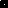 